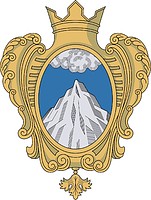 Совет Депутатовмуниципального  образования Копорское сельское поселениеЛомоносовского муниципального района Ленинградской областиЧетвертый созывРЕШЕНИЕот 26 мая  2023 года                                     				          № 17О передаче органам местного самоуправления муниципального образования Ломоносовскиймуниципальный район Ленинградской области осуществления части своих полномочий по решению вопросов местного значения поселенияНа основании части 4 статьи 15 Федерального закона от 06.10.2003 г. № 131-ФЗ «Об общих принципах организации местного самоуправления в РФ», Бюджетного кодекса Российской Федерации, руководствуясь Уставом муниципального образования Копорское сельское  поселение Ломоносовского муниципального района Ленинградской области, Совет депутатов муниципального образования  Копорское сельское  поселение Р Е Ш И Л:Передать Ломоносовскому муниципальному району осуществление части полномочий по решению вопросов местного значения поселения, предусмотренных пунктом 4 ч.1 ст.14 Федерального закона от 06.10.2003 г. № 131-ФЗ «Об общих принципах организации местного самоуправления в Российской Федерации» и закрепленных за сельскими поселениями Ленинградской области Областным законом Ленинградской области от 10.07.2014 года № 48-оз: организация в границах поселения теплоснабжения населения в пределах полномочий, установленных законодательством Российской Федерации, на 2023 год за счет межбюджетных трансфертов согласно решению о бюджете на очередной финансовый год.  2. Утвердить методику определения размера межбюджетных трансфертов, предоставляемых бюджету Ломоносовского муниципального района из бюджета муниципального образования Копорское сельское  поселение для осуществления части полномочий поселения по организации в границах поселения теплоснабжения населения в пределах полномочий, установленных законодательством Российской Федерации (приложение 1).      3. Поручить главе администрации Копорского сельского  поселения заключить соглашение о передаче части полномочий поселения по организации в границах поселения теплоснабжения населения в пределах полномочий, установленных законодательством Российской Федерации, с администрацией Ломоносовского муниципального района.      4. Настоящее решение вступает в силу с ____ __________2023 года, подлежит опубликованию (обнародованию) и размещению на официальном сайте Копорского сельского поселения в сети Интернет.Глава муниципального образования  Копорского сельского поселения:                                    А.В. ДикийПриложение 1к решению Совета депутатовКопорского сельского  поселенияот 26 мая 2023 года №__17_ МЕТОДИКАОПРЕДЕЛЕНИЯ РАЗМЕРА МЕЖБЮДЖЕТНЫХ ТРАНСФЕРТОВ, ПРЕДОСТАВЛЯЕМЫХ БЮДЖЕТУ ЛОМОНОСОВСКОГО МУНИЦИПАЛЬНОГО РАЙОНА ИЗ БЮДЖЕТА МУНИЦИПАЛЬНОГО ОБРАЗОВАНИЯ КОПОРСКОЕ СЕЛЬСКОЕ  ПОСЕЛЕНИЕ ДЛЯ ОСУЩЕСТВЛЕНИЯ ЧАСТИ ПОЛНОМОЧИЙ ПОСЕЛЕНИЯ ПО ОРГАНИЗАЦИИ В ГРАНИЦАХ ПОСЕЛЕНИЯ ТЕПЛОСНАБЖЕНИЯ НАСЕЛЕНИЯ В ПРЕДЕЛАХ ПОЛНОМОЧИЙ, УСТАНОВЛЕННЫХ ЗАКОНОДАТЕЛЬСТВОМ РОССИЙСКОЙ ФЕДЕРАЦИИ 1. Методика определения размера межбюджетных трансфертов, предоставляемых бюджету Ломоносовского муниципального района из бюджета муниципального образования  Копорское сельское  поселение  для осуществления части полномочий поселения по организации в границах поселения теплоснабжения населения в пределах полномочий, установленных законодательством Российской Федерации (далее - Методика), устанавливает порядок расчета межбюджетных трансфертов, предоставляемых бюджету Ломоносовского муниципального района из бюджета муниципального образования Копорское сельское  поселение для осуществления части полномочий поселения по организации в границах поселения теплоснабжения населения в пределах полномочий, установленных законодательством Российской Федерации. Расчет осуществляется в рублях.Порядок расчета межбюджетных трансфертов2. Размер межбюджетных трансфертов, необходимых для выделения из бюджета муниципального образования Копорское сельское поселение (в рублях), рассчитывается по формуле:	Н= (Фот+М)  / П, где	Н – годовой объем финансовых средств на осуществление отдельных полномочий; 	Фот – годовой фонд оплаты труда и начислений на него по должности ведущего специалиста поселения, рассчитанный в соответствии с нормативно правовыми актами представительного органа муниципального образования на основании законов Ленинградской области, устанавливающих порядок оплаты труда муниципальных служащих, и в соответствии с налоговым законодательством Российской Федерации, устанавливающим размер начислений на оплату труда;М -  расходы на материально – техническое обеспечение, в состав которого входят канцелярские товары, бумага, картриджей для принтеров, обслуживание вычислительной техники и оргтехники, оплата услуг связи и пр. Данный показатель составляет 5 процентов от величины (Фот*Ч), где Ч – численность сотрудников, и может изменяться в связи с изменением методов работы и уровня автоматизации.	П – число поселений, передающих функции по выполнению полномочия.